__________________________________________________________________________________________________________          ПОСТАНОВЛЕНИЕ                                                          КАРАР            10 октября 2017 года                                                     № 1273О внесении изменений в постановление Исполнительного комитета Елабужского муниципального района от 03.02.2014 № 104 «Об утверждении порядков расчетов в  дошкольных  образовательных организациях Елабужского муниципального района»  В соответствии с Федеральным Законом  от 29.12.2012 № 273-ФЗ «Об образовании в Российской Федерации» и Уставом муниципального образования Елабужский муниципальный район                                                            ПОСТАНОВЛЯЕТ:1. Внести изменение в Порядок расчета нормативных затрат на оказание муниципальной услуги по присмотру и уходу за воспитанниками в дошкольных образовательных организациях Елабужского муниципального района, утвержденное постановлением Исполнительного комитета Елабужского муниципального района от 03.02.2014 № 104, изложив  пункт 2.1.  в следующей редакции:         «2.1. В нормативы включаются:- фонд оплаты труда персонала, осуществляющего присмотр и уход за детьми;- расходы на организацию питания и приобретение продуктов питания в соответствии с утвержденными нормативами и методическими рекомендациями по организации питания;- расходы на организацию хозяйственно-бытового обслуживания воспитанников и приобретения товаров хозяйственно-бытового назначения;- расходы на обеспечение санитарно-гигиенического обслуживания воспитанников; 	- расходы на обеспечение воспитанников мягким инвентарем.Сумма средств, оставшаяся после вышеуказанных расходов, направляется:         - на приобретение мебели, с которой контактируют дети;         - на приобретение посуды, необходимых для организации питания и приема пищи воспитанников в учреждении;         - на приобретение ковровых изделий;         - на приобретение кухонного оборудования.»2. Настоящее постановление подлежит официальному опубликованию.3. Контроль за исполнением настоящего постановления возложить на заместителя руководителя исполнительного комитета Елабужского муниципального района по социальным вопросам Л.Н.Рыбакову.И.о.Руководителя                                                                                  Р.С. ХайруллинИСПОЛНИТЕЛЬНЫЙ КОМИТЕТ ЕЛАБУЖСКОГО МУНИЦИПАЛЬНОГО РАЙОНАРЕСПУБЛИКА   ТАТАРСТАН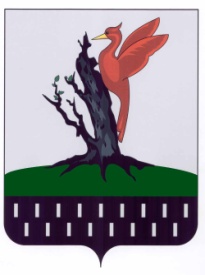 ТАТАРСТАН РЕСПУБЛИКАСЫАЛАБУГА МУНИЦИПАЛЬ РАЙОНЫ   БАШКАРМАКОМИТЕТЫ